Задание к теме «Чудеса Иисуса Христа»Соотнесите иллюстрацию и название чуда, совершённого Иисусом Христом.Запишите правильный ответ, обозначенный буквой в графу под нужным номером.№Чудо Иисуса Христа№Иллюстрация Хождение по водамА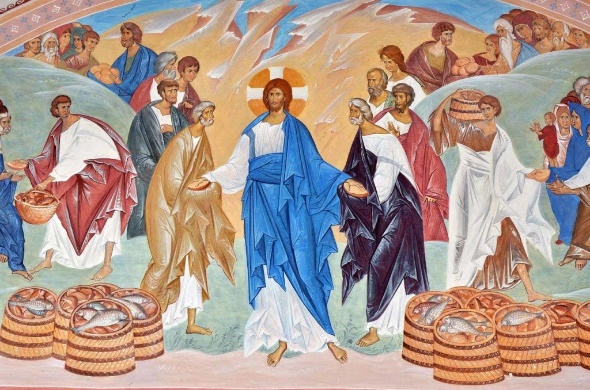 Исцеление бесноватого «Легион»Б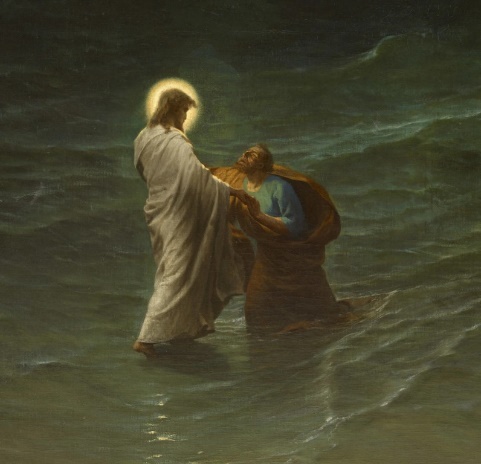 Воскрешение ЛазаряВ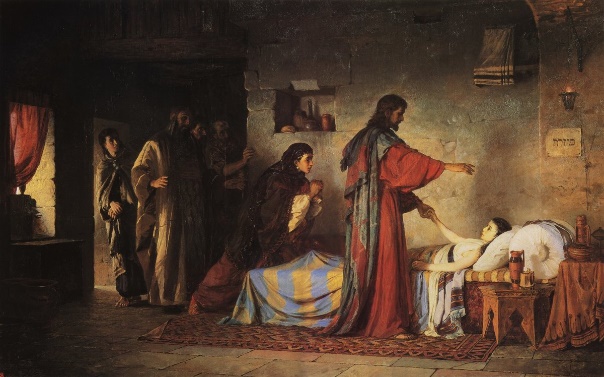 Насыщение 5000 хлебами и рыбойГ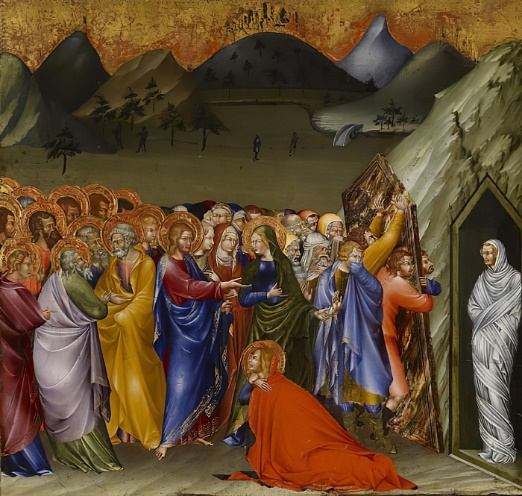 Воскрешение дочери ИаираД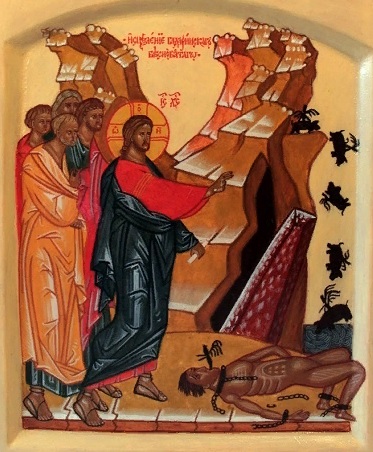 12345